Name: RAKAM ABHINAY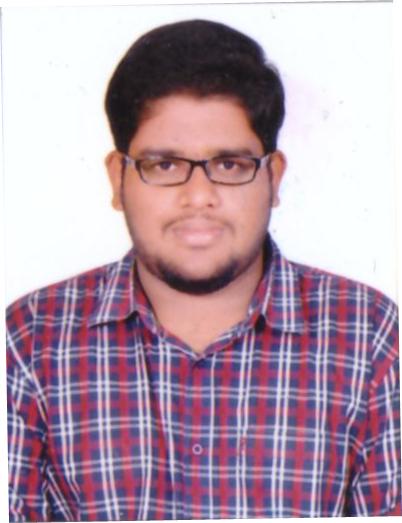 Designation: ASSISTANT PROFESSORDepartment: Civil EngineeringMail ID: rakamabhinay@scce.ac.in; rakamabhinay@gmail.comContact Number: +91-9849552827Teaching Interests: Undergraduate level:Concrete TechnologyReinforced Cement Concrete Structures Design And DrawingHydraulic machineries and Fluid mechanics Building materials and construction planningSoil mechanicsSteel Structures Design And Drawing Strength of Materials Postgraduate level:Advanced Reinforced Concrete Structures,Advanced Concrete Technology      Structural Dynamics      Prestressed ConcreteCo-curricular and Extra-Curricular Activities:  Sports, Journal reading , writing4.  Conference / Workshop / Seminar / Guest Lectures attended5.  Academic Contribution and Research & ConsultancyInvited Lectures: Articles / Chapters published in Books: Books published as single author or as editor: Projects Guided: Research Interests:                         Self Compacting Concrete; Recycled Aggregate Concrete; Prestressed Concrete;Repair and Rehabilitation of Concrete structures,FRP Technology for Strengthening and Rehabilitation of Structures5.6. Papers published in International / National journals: 15.7. Papers presented at National / International Conferences:Employment History :  : Present Working as assistant professor in Sree Chaitanya college of  engineering  from 24-01-2018 to till date Worked as part time assistant professor in the department of agriculture engineering at                 Nigama engineering college Karimnagar Academic/ Administrative/Social responsibilities:Class Coordinator for 4th year B.Tech. Civil Engineering in SCCE, KarimnagarLab In charge of environmental engineering and concrete lab at Department of Civil Engineering, SCCE, Karimnagar.NACC in charge in civil department scce Awards / Honors received Received cash prize  in B.Tech. For being top in concrete technology subject        Received BEST STUDENT AWARD in Class X. Experience (in years): 1Experience (in years): 1Experience (in years): 1Teaching: 1        Research: Teaching: 1        Research: Teaching: 1        Research: Industry: 1.  Educational / Technical qualifications:1.  Educational / Technical qualifications:1.  Educational / Technical qualifications:1.  Educational / Technical qualifications:S.No.Level (UG / PG / Ph.D)Level (UG / PG / Ph.D)Year of passingSpecialization01PhD(Lovely professional university)PhD(Lovely professional university)Pursing CONCRETECONCRETE02M.TECH ( Malla reddy institute of  technology)M.TECH ( Malla reddy institute of  technology)2017STRUCTURAL ENGINEERINGSTRUCTURAL ENGINEERING03B.TECH(Sree chaithanya college of engineering)B.TECH(Sree chaithanya college of engineering)2015CIVIL ENGINEERINGCIVIL ENGINEERINGS.No.Workshop/ConferenceOrganized byDuration & Year1Structural Engineering SolutionsDepartment of Civil Engineering; malla reddy institute of technologyTwo days, aug-20172Special concretesDepartment of civil engineering in JNTUH universityOne day,oct-20183Intellectual property rightsSree chaitanya college of Engineering16-11-2018 & 17-11-2018S.No.Title of the PaperJournal Name Vol. No. pp.ISBN/ISSN No.Impact factor/ Citation IndexNational/ International1.LIGHT WEIGHT CONCRETE PREPARATION BY USING OF WASTE PLASTICInternational Journal of innovative technology and research(IJITR),Vol.No.5, July-20174InternationalS.No.Title of the PaperNames of the Conference/ SeminarNational/ InternationalPeriod1.